Humanities Week 3UrbanisationL.I. To communicate my understanding using appropriate vocabulary. I can recognise and describe geographical patterns I offer reasons for my own views about environmental change I can consider what affects quality of lifeComparing the positives and negatives of RURAL and URBAN life.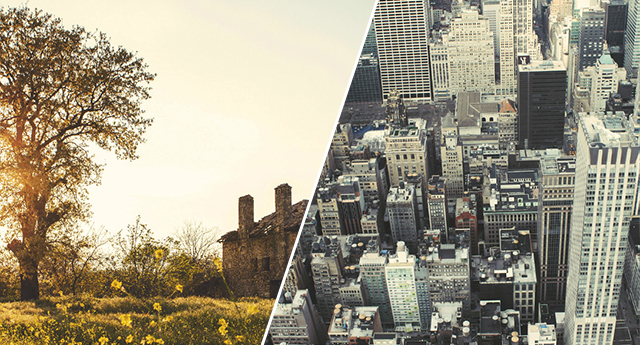 Watch the following videos and think about what causes people to move to towns and cities? What are the benefits? What are the downsides?https://www.bbc.co.uk/bitesize/guides/z8jwrdm/videohttps://www.youtube.com/watch?v=FXmOJ-fYMycYour task is to write two paragraphs under two headings (Rural living and Urban living). Under each one discuss the positives (good) and negatives (bad) of living in both. At the end you can summarise by stating where you would rather live and why.Key VocabularyMigration, safety, opportunity, unemployment,   rural,  urban,  amenities,      infrastructureRural livingUrban livingSummary